	สำนักงานคณะกรรมการวิจัยแห่งชาติ	ผนวก 5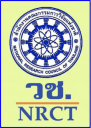 แบบฟอร์มรายงานความก้าวหน้าโครงการวิจัย (สำหรับนักวิจัย)ชื่อโครงการ	(ไทย)								               .                     (อังกฤษ)                                                                                            .ได้รับทุนอุดหนุนการวิจัยประจำปี				จำนวน					บาทระยะเวลาทำการวิจัย		ปี  เริ่มทำการวิจัยเมื่อ (เดือน, ปี)					    .รายงานความก้าวหน้าของการวิจัย ครั้งที่		ระหว่าง (เดือน, ปี)	    ถึง (เดือน, ปี)		    .ชื่อผู้ทำวิจัย พร้อมทั้งหน่วยงานที่สังกัดและหมายเลขโทรศัพท์                                                                                                                                 .                                                                                                                                 .๑.หลักการเหตุผลและระบุสาเหตุที่ต้องดำเนินการวิจัย												  .												  .												  .												  .๒.วัตถุประสงค์												  .												  .												  .												  .๓.ทบทวนวรรณกรรมที่เกี่ยวข้อง												  .												  .												  .												  .๔.ระเบียบวิธีวิจัย												  .												  .												  .												  .๕.ประโยชน์ที่คาดว่าจะได้รับ												  .												  .												  .๖.ผลการวิจัย และการวิเคราะห์ผลการวิจัย												  .												  .												  .												  .๗.ผลผลิต(output) หรือ ตัวชี้วัดในแต่ะละช่วงรายงานความก้าวหน้า											      	 .  												  .												  .												   .๘. งบประมาณที่ได้ใช้จ่ายไปแล้วนับตั้งแต่เริ่มโครงการ												  .												  .												  .๙.งานตามโครงการที่จะทำต่อไป												  .												  .												  .๑๐.คำชี้แจงเกี่ยวกับอุปสรรคหรือปัญหา พร้อมวิธีการแก้ปัญหา(ถ้ามี) 												  .												  .												  .	                          ลงชื่อ			   			ผู้วิจัย	                               วันที่               /               /               .                                             ลงชื่อ			   			อาจารย์ที่ปรึกษา		  วันที่               /               /               .